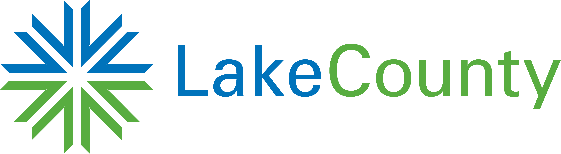 Workforce DevelopmentJennifer SerinoSubject:  Lake County Workforce Development US DOL WIOA regional technical assistance grantGrant Period: 6/1/2020 – 6/30/2021Funding: $166,005Lake County Workforce Development Board on behalf of the Workforce Partners of Metropolitan Chicago (WPMC) applied for a received a WIOA Regional Technical Assistance Grant from Illinois Department of Commerce and Economic Opportunity (DCEO) for a total of $166,005. The WPMC are the leadership of the seven Workforce Boards in the Northeast Economic Development Region (NEEDR) including the counties of Cook, DeKalb, DuPage, Grundy, Kane, Kankakee, Kendall, Lake, McHenry, Will. The WPMC have been working together collaboratively on regional initiatives for over 20 years. They have engaged in regional efforts that support activities for employers, workers and job seekers and continue to identify innovative regional initiatives that will support and expand the collaborative efforts in the Northeast Economic Development Region (NEEDR).The activities to be undertaking as a part of this grant are:WIOA Regional Planning Support - Regional planning in the Northeast Economic Development Region (NEEDR) will take considerable effort, extraordinary planning, significant logistical activity, and a substantial number of meetings and interactions to ensure a strong well-thought out plan is developed. Regional Consultant - convene partners and teams around service integration planning and implementation. Regional Business Service Team expansion– This project component will build on the work done in the last year around Regional Business Service integration and expand activities both in terms of breadth (addition of all core partners) and depth (more integrated activities).  Front-Line Staff/Career Coach development and training - This activity proposes quarterly meetings and cross-training activities designed for Job Center front-line staff and career coaches. One-Stop Operator development and training - This project activity will bring together One-Stop Operators from all seven Workforce Boards to give them a larger context for the work they do and share promising practices.Lake County Workforce Development grant administration 